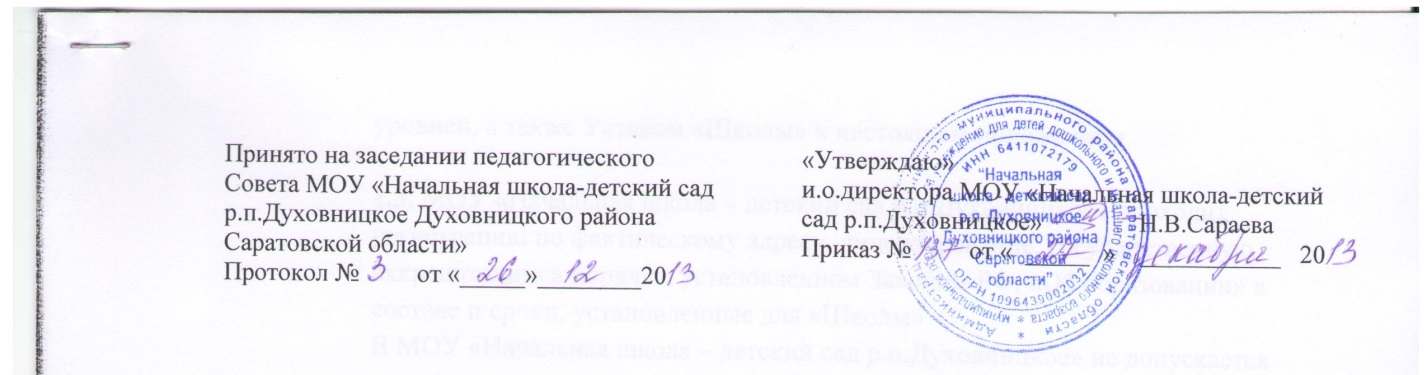 Положениеоб официальном сайтемуниципального образовательного учреждения для детей дошкольного и младшего школьного возраста «Начальная школа-детский сад р.п.Духовницкое Духовницкого района Саратовской области»I. Общие положения 1.1. Настоящее Положение разработано в целях определения требований к организации и поддержке функционирования официального школьного сайта и определяет понятия, цели, требования, примерную структуру сайта МОУ «Начальная школа-детский сад р.п.Духовницкое Духовницкого района Саратовской области» (далее «школьный сайт»). Положение разработано в соответствии со следующими документами: -Законом Российской Федерации "Об образовании" от 29.12.2012г. No 273-ФЗ с изменениями) -Постановлением Правительства РФ от 10 июля 2013г. No582 «Об утверждении Правил размещения на официальном сайте образовательной организации в информационно-телекоммуникационной сети Интернет и обновления информации об образовательной организации»; -Письмом Министерства образования Саратовской области No 01-26/4786 от 14.08.2013г. -Уставом МОУ «Начальная школа-детский сад р.п.Духовницкое Духовницкого района Саратовской области»1.2. Школьный сайт создается с целью продвижения информационных и коммуникационных технологий в практику работы школы, как инструмента сетевого взаимодействия всех участников образовательного процесса. 1.3. Школьный сайт является одним из инструментов обеспечения учебной и внеучебной деятельности ОУ и является публичным органом информации, доступ к которому открыт всем желающим. 1.4. Администрация МОУ «Начальная школа-детский сад р.п.Духовницкое Духовницкого района Саратовской области» назначает ответственного за школьный сайт, который несет ответственность за своевременное размещение предоставляемой сотрудниками школы информации, удаление и обновление устаревшей информации. II. Цели и задачи школьного сайта 2.1. Цели: -развитие единого образовательного информационного пространства, поддержка процесса информатизации в МОУ «Начальная школа-детский сад р.п.Духовницкое Духовницкого района Саратовской области»в регионе, представление МОУ «Начальная школа-детский сад р.п.Духовницкое Духовницкого района Саратовской области» в Интернет-сообществе. 2.2. Задачи: -Формирование позитивного имиджа МОУ«Начальная школа-детский сад р.п.Духовницкое Духовницкого района Саратовской области»  (далее «школы») через информирование о достижениях обучающихся и педагогического коллектива, об особенностях школы, истории ее развития, о реализуемых образовательных программах и проектах; -систематическое информирование участников образовательного процесса о деятельности школы; -осуществление обмена педагогическим опытом и стимулирование творческой активности педагогов и обучающихся; -создание условий для сетевого взаимодействия всех участников образовательного процесса: педагогов, обучающихся, родителей, выпускников, общественных организаций и заинтересованных лиц; -создание условий сетевого взаимодействия школы с другими учреждениями. III. Информационный ресурс сайта и обновление информации 3.1 Информационный ресурс школьного сайта формируется в соответствии с деятельностью всех структурных подразделений школы, ее педагогических работников, обучающихся, родителей, деловых партнеров и прочих заинтересованных лиц. 3.2 Информационный ресурс школьного сайта является открытым и общедоступным. 3.3 Школа размещает на своем официальном сайте в сети Интернет и обновляет следующую информацию: а) сведения: -о дате создания школы, об учредителе, учредителях школы, о месте нахождения школы, режиме, графике работы, контактных телефонах и об адресе электронной почты; -о структуре и об органах управления школы, в том числе: -об уровне образования; -о формах обучения; -о нормативном сроке обучения; -о сроке действия государственной аккредитации образовательной программы; -об описании образовательной программы с приложением ее копии; -об учебном плане с приложением его копии; -об аннотации к рабочим программам дисциплин с приложением их копий; -о методических и об иных документах, разработанных администрацией и педагогами школы для обеспечения образовательного процесса; -о реализуемых образовательных программах с указанием учебных предметов, курсов, дисциплин (модулей), практики, предусмотренных соответствующей образовательной программой; -о языках, на которых осуществляется образование (обучение); -о федеральных государственных образовательных стандартах и об образовательных стандартах с приложением их копий (при наличии); -о руководителе школы, его заместителях, в том числе фамилия, имя, отчество руководителя, должность руководителя, его заместителей, контактные телефоны, адрес электронной почты; -о персональном составе педагогических работников с указанием уровня образования, квалификации и опыта работы (фамилия, имя, отчество, занимаемая должность, преподаваемые дисциплины, ученая степень(при наличии), ученое звание (при наличии), наименование направления подготовки или специальности, данные о повышении квалификации и профессиональной переподготовке (при наличии), общий стаж работы, стаж работы по специальности); -о материально-техническом обеспечении образовательной деятельности, в том числе сведения о наличии оборудованных учебных кабинетов, объектов для проведения практических занятий, библиотек, объектов спорта, средств обучения и воспитания, об условиях питания и охраны здоровья обучающихся, о доступе к информационным системам и информационно-телекоммуникационным сетям, об электронных образовательных ресурсах, к которым обеспечивается доступ обучающихся; -о поступлении финансовых и материальных средств и об их расходовании по итогам финансового года; -отчет о результатах самообследования деятельности образовательного учреждения;-документ о порядке оказания платных образовательных услуг, в том числе образец договора об оказании платных образовательных услуг, документ об утверждении стоимости обучения по каждой образовательной программе; -предписания органов, осуществляющих государственный контроль (надзор) в сфере образования, отчеты об исполнении таких предписаний; -наименование образовательной программы; -иная информация, отражающая деятельность школы: планируемые и проведенные акции и мероприятия, результаты олимпиад и конкурсов и т.п., предоставляемая участниками образовательного процесса. б) копии: -устава школы; -лицензии на осуществление образовательной деятельности (с приложениями); -свидетельства о государственной аккредитации (с приложениями); -плана финансово-хозяйственной деятельности школы, утвержденного в установленном законодательством Российской Федерации порядке, или бюджетной сметы школы; -локальных нормативных актов, предусмотренных частью 2 статьи 30 Федерального закона «Об образовании в российской Федерации», правил внутреннего распорядка обучающихся, правил внутреннего трудового распорядкаи коллективного договора; 3.4 Ответственный за сайт обновляет сведения, указанные выше не позднее 10 рабочих дней после их изменений. 3.5 Пользователю должна предоставляться наглядная информация о структуре школьного сайта, включающая в себя ссылки на следующие информационно–образовательные ресурсы: -официальный сайт Министерства образования и науки Российской Федерации -http://www.mon.gov.ru; -федеральный портал "Российское образование" -http://www.edu.ru; -информационная система "Единое окно доступа к образовательным ресурсам" http://window.edu.ru; -единая коллекция цифровых образовательных ресурсов -http://school-collection.edu.ru; -федеральный центр информационно-образовательных ресурсов -http://fc    ior.edu.ru. 3.6 Информация, указанная в п.3.3, размещается на сайте школы в сети Интернет в текстовой и (или) табличной формах, а также в форме копий документов в соответствии с требованиями к структуре сайта и формату представления информации, установленными Федеральной службой по надзору в сфере образования и науки. 3.7 Приведенный перечень информации, размещенной на школьном сайте, является примерным и может быть расширен в соответствие с приоритетными задачами школы. 3.8 При размещении информации на школьном сайте и ее обновлении обеспечивается соблюдение требований законодательства Российской Федерации о персональных данных в соответствии с разделом IV данного положения. 3.9 Технологические и программные средства, которые используются для функционирования школьного сайта, должны обеспечивать: -доступ к размещенной на сайте информации без использования программного обеспечения, установка которого на технические средства пользователя информации требует заключения лицензионного или иного соглашения с правообладателем программного обеспечения, предусматривающего взимание с пользователя информации платы; -защиту информации от уничтожения, модификации и блокирования доступа к ней, а также иных неправомерных действий в отношении нее; -возможность копирования информации на резервный носитель, обеспечивающий ее восстановление; -защиту от копирования авторских материалов. 3.10 Информация на школьном сайте размещается на русском языке.3.11 Обновление школьного сайта проводится не реже двух раз в месяц.3.12 К размещению на школьном сайте запрещены: -Информационные материалы, которые содержат призывы к насилию и насильственному изменению основ конституционного строя, разжигающие социальную, расовую, межнациональную и религиозную рознь. -Информационные материалы, порочащие честь, достоинство или деловую репутацию граждан или организаций. -Информационные материалы, содержащие пропаганду насилия, секса, наркомании, экстремистских религиозных и политических идей; -Любые виды рекламы, целью которой является получение прибыли другими организациями и учреждениями. -Иные информационные материалы, запрещенные к опубликованию законодательством Российской Федерации. 3.13 В текстовой информации школьного сайта не должно быть грамматических и орфографических ошибок. 3.14 При нарушении п.3.12 настоящего Положения лицо, разместившее информацию, может быть привлечено к административной либо уголовной ответственности согласно действующего законодательства. IV. Персональные данные, принципы и условия их обработки 4.1. При подготовке материалов для размещения в Интернет, администрация школы и разработчики сайта обязаны обеспечивать исполнение требований Федерального закона от 27.07.2006 No152-ФЗ «О персональных данных» и других подзаконных актов. 4.2. Сведения о субъекте персональных данных могут быть в любое время исключены из общедоступных источников персональных данных по требованию субъекта персональных данных или его законных представителей. 